National Council on Independent Living 2022 Annual Council Meeting Agenda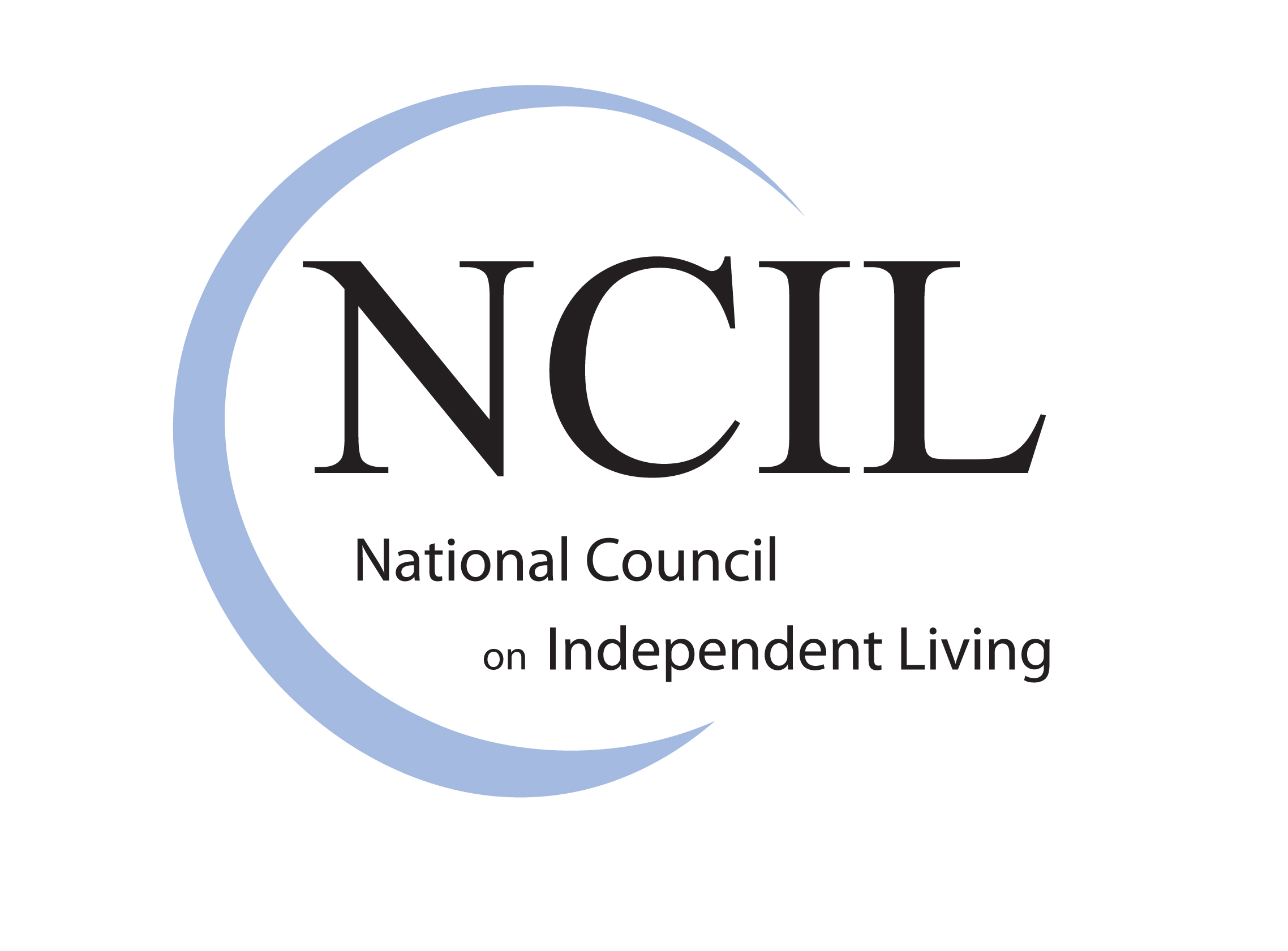 Tuesday, July 26, 2022; 2:15-3:00 p.m. EasternIndependence Ballroom; Grand Hyatt WashingtonPlease note the times outlined below are estimated and may occur earlier or later than stated in the agenda. 2:15 p.m.	Call to Order & Welcome							Kent Crenshaw 2:20 p.m.	Review of Nomination & Election Procedures			Kim Conner 2:25 p.m.	Announcement of Elected Executive Committee Positions		Kim Conner		Vice President		Secretary			Diversity Chair	Announcement of Member At-Large Positions				Kim Conner		3 Elected PositionsAnnouncement of Elected Regional Representative
PositionsKim Conner			Regions 2, 3, 4, 6, 8, & 102:30 p.m.	Reports		A.	President					Kent CrenshawB.	Interim Executive Director	Darrell JonesC.	Vice President				Lou Ann Kibbee D.	Secretary 					Kim ConnerE.	Treasurer					Jeremy Morris2:45 p.m.	Acknowledgement of NCIL’s Committees and Subcommittees	Lou Ann Kibbee2:48 p.m. 	Resolutions (No resolutions were submitted for consideration)	Lou Ann Kibbee2:50 p.m.	Old Business												New Business			AnnouncementsKent Crenshaw3:00 p.m.	Adjournment